МДОУ «Детский сад №75»Консультация для родителейТема: «Безопасность детей в новогодние праздники»Подготовила:Воспитатель первой квалификационной категорииАрдимасова Татьяна ПавловнаЯнварь 2022г.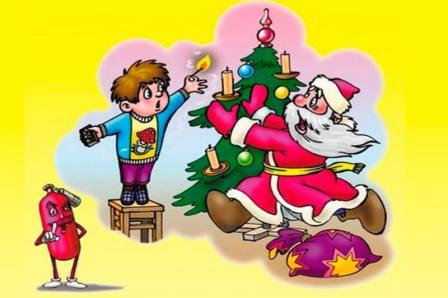 
Под Новый год взрослые радостно окунаются в знакомую всем суету: ставят елку, украшают дом и запасаются пиротехникой. Что изменится в Новый год, когда в доме появится ребенок? Для малыша эта кутерьма, да и сам праздник таят немало опасностей. Помните, что сейчас важнее всего безопасность ребенка в Новый год.Новогодние праздники обещают нам множество приятных мгновений. Это и встречи с друзьями, и вкусный стол, и аромат елки и мандаринов, и необычные подарки, и праздничное веселье… Здорово, что можно разделить все эти милые мгновения со своим малышом, вместе с ним снова окунуться в детство, почувствовать волшебство этого замечательного зимнего праздника. Но для того чтобы праздники ничем не омрачились, необходимо с повышенным вниманием отнестись к детской безопасности. Увы, во время празднования Нового года и Рождества детский травматизм резко возрастает. Но с нашими любимыми малышами ни за что не случится ничего плохого. Потому что мы хорошо знаем и четко выполняем правила детской безопасности. Давайте еще раз о них вспомним…Безопасность ребенка и новогодняя елкаКакой праздник без новогодней елки? Живая или искусственная, елочка всегда была главным атрибутом Нового года. Как же мы любили в детстве трогать пальчиком ее колючие иголочки, рассматривать висящие на ветках игрушки, любоваться мерцающими огоньками гирлянд. Теперь она будет точно так же радовать малышей, как когда-то радовала нас самих.Для безопасности ребенка прежде всего, нужно выбрать для новогодней елки подходящее место. Лучше в углу комнаты, чтобы она не загораживала проход. Если еловые ветки всякий раз нужно будет обходить бочком, однажды это может стать причиной детской травмы. Маленькие человечки по дому не ходят, они бегают. И места для беготни из комнаты в комнату всегда должно быть достаточно… Если у вас маленькая елочка, которую вы планируете поставить на возвышенность (например, на тумбочку), ставьте ее таким образом, чтобы кроха не смог до нее дотянуться. Пусть любуется со стороны или вместе с вами. Есть риск, что, потянув елку за ветку, кроха свалит ее на себя. В любом случае, уделите повышенное внимание закреплению лесной красавицы, хоть живой, хоть искусственной. Особенно, если елка большая, под самый потолок. Не ограничивайтесь только стандартной подставкой или ведром с песком. Обязательно привяжите ствол в двух местах прочным шпагатом к батарее, плинтусу, карнизу. Так вы будете уверены, что елка не свалится на малыша, если он вздумает ее потрясти.Безопасность ребёнка со стеклянными игрушками и гирляндамиСтеклянные елочные игрушки лучше пока убрать на антресоли. Когда ребенок подрастет, вы будете украшать елочку стеклянными шарами вместе с ним. А сейчас вам в целях безопасности больше подойдут игрушки из небьющихся материалов: пластика, дерева, ткани, бумаги и т. п. Стеклянные игрушки слишком хрупкие: малыш чуть сожмет их, и они могут рассыпаться прямо у него в руках. Да и при падении они почти всегда разбиваются на мелкие, острые осколки.А еще следите, чтобы ребенок не пробовал на зуб новогоднюю мишуру. Попадание кусочков «дождика» в желудок вряд ли пойдет на пользу маленькому «грызуну».Тщательно проверьте, в каком состоянии находятся елочные гирлянды. Если они уже старые, с проводами, перемотанными изолентой, если плохо работают и вызывают хоть малейшие сомнения в своей безопасности, безжалостно замените их на новые, хорошие и качественные! Вы должны быть уверены, что если кроха доберется до горящих лампочек, если вздумает взяться за них ручкой, это будет для него абсолютно безопасно. Кроме того, неисправная гирлянда может стать причиной пожара! От малейшей искры пропитанная смолой древесина может вспыхнуть, то же касается и синтетических елок.Продумайте, каким образом елочная гирлянда будет включаться в розетку. Если раньше мы могли себе позволить всякие удлинители и розетки-переноски, валяющиеся на полу под елкой, то теперь, когда рядом малыш, это просто недопустимо! «Лишние» провода и удлинители – дополнительная опасность для ребенка зацепиться и упасть. Да и розеток в свободном доступе быть не должно.  Безопасность ребенка с новогодними хлопушками и пиротехникойКак правило, новогодние праздники не обходятся без бенгальских огней, хлопушек и пиротехники посерьезнее. Что касается всевозможных фейерверков для улицы, лучше не запускать их вместе с ребенком. Даже качественная пиротехника иногда дает сбой и может серьезно травмировать и взрослых, и малышей. Если вы все-таки решили устроить праздничный фейерверк, не берите малыша на улицу. Понаблюдайте с ним за салютом из окна квартиры или, тепло одевшись, с балкона. Так даже интереснее!Обычно малышам очень нравится смотреть, как мерцают и искрятся бенгальские огни. Но с этими, неопасными на первый взгляд, атрибутами новогоднего праздника нужно обращаться очень осторожно. Бенгальский огонь представляет собой горючую смесь на основе магния. Именно он и создает всем известный эффект яркого искрения. Отлетающие от бенгальского огня искры – это маленькие частички магния. Касаясь кожи, они могут привести к крошечным ожогам. Но куда опаснее попадание искр в глаза. Поэтому зажженный бенгальский огонь необходимо держать на вытянутой руке и ни в коем случае им не размахивать. Иначе искры магния начнут интенсивно разлетаться в разные стороны и могут попасть в глаза стоящим поблизости людям. Но есть и другие опасности: догорающим бенгальским огнем можно обжечься. Или уронить его, испортив мебель, ковер и одежду. Поэтому желательно заранее приготовить емкость с водой для тушения догорающих огней. По всем этим причинам нельзя давать бенгальский огонь в руки ребенку. Пусть малыш наблюдает за ярким огоньком со стороны. Не зажигайте в закрытом помещении слишком много бенгальских свечей. А после их использования уведите малыша и хорошенько проветрите комнату. Вдыхать продукты горения магния не слишком полезно для детей.Новогодние хлопушки – вещь тоже не такая уж безобидная. Не давайте их малышам в руки, а хлопайте в стороне, на безопасном расстоянии. И ни в коем случае не направляйте хлопушку на ребенка (чтобы обсыпать его конфетти) или на других людей. Прежде чем дернуть за шнурок, подумайте, не испугается ли ребенок хлопка? Некоторые малыши настолько впечатлительны, что резкий, громкий звук может вызвать у них плач. А еще хлопушка может неправильно «сработать» и ее картонный «корпус» может загореться прямо в руках. На этот случай у вас под рукой должна быть приготовлена емкость с водой. Будьте готовы и к этому.Лучше всего обойтись пока и вовсе без пиротехники. Замените ее безобидным конфетти и серпантином. Малышу понравится!